Группа № 2: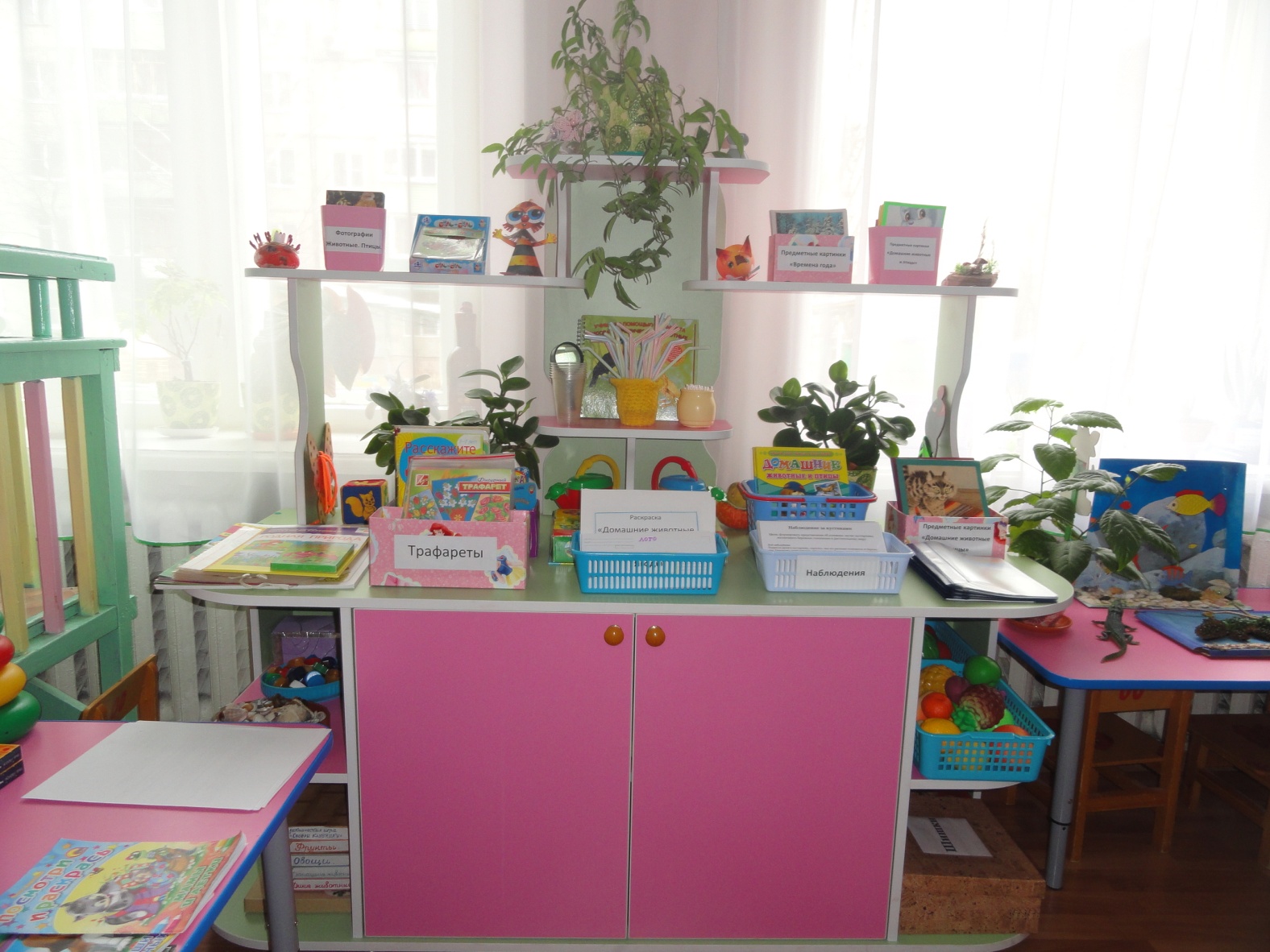 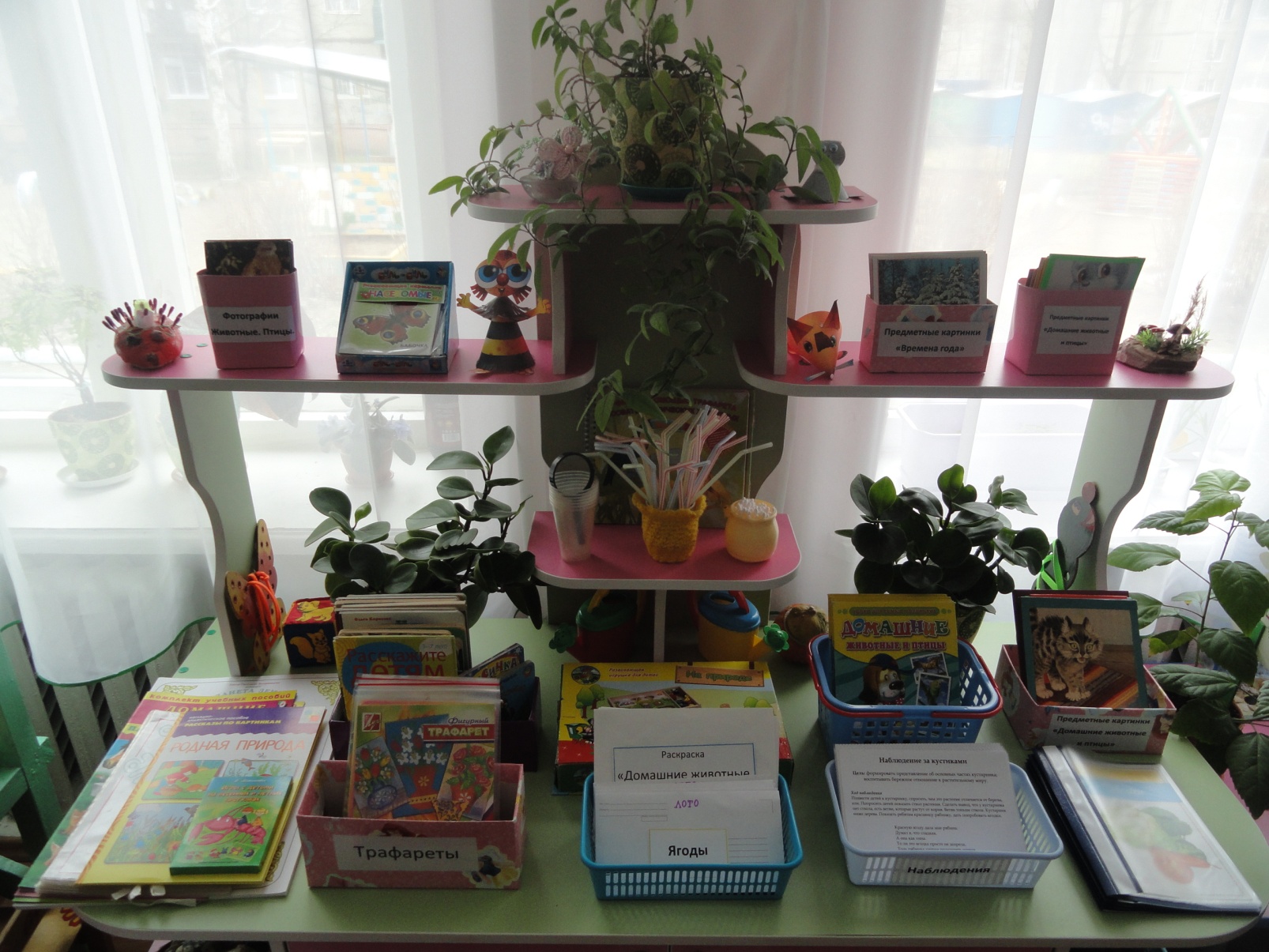 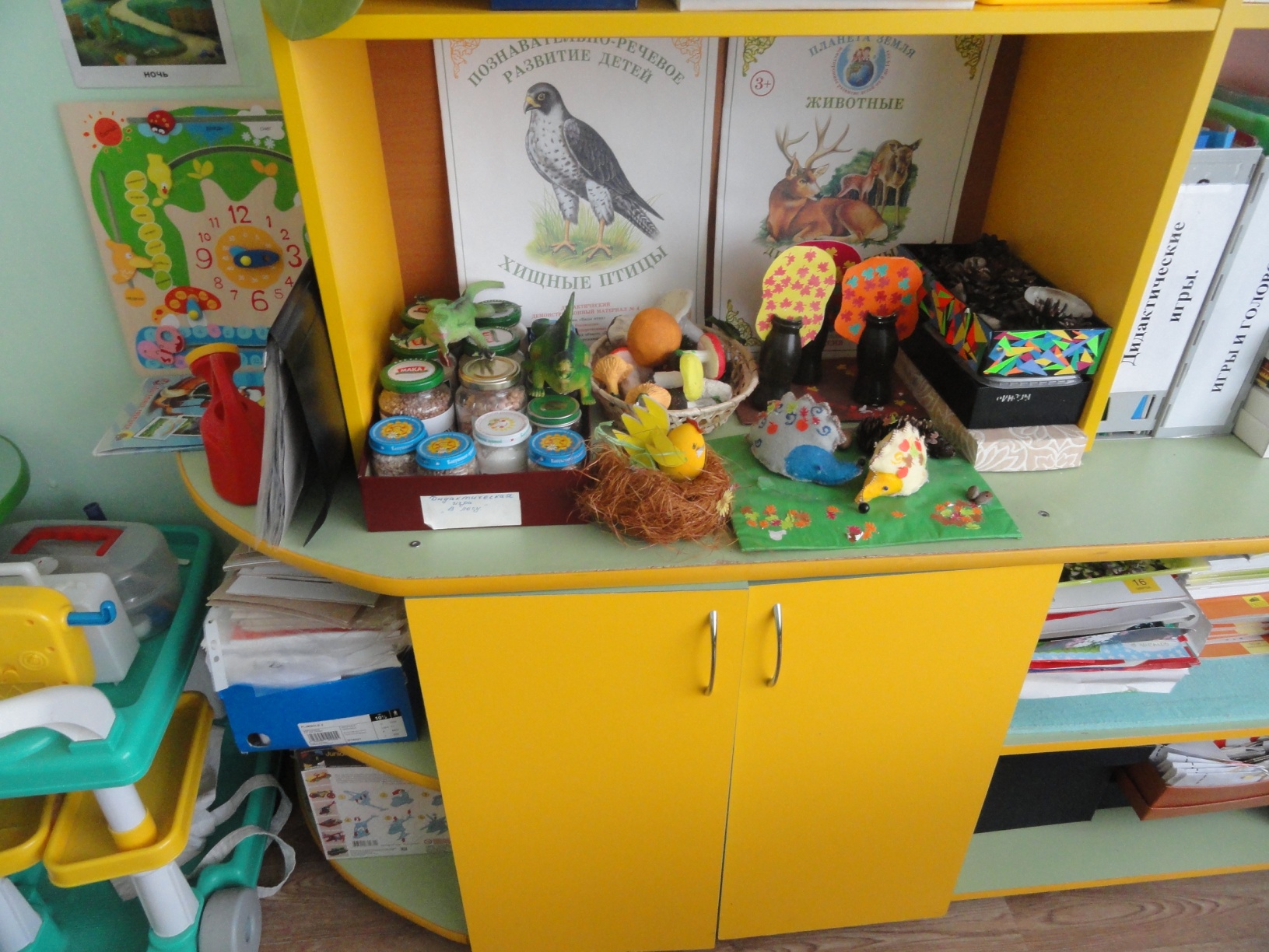 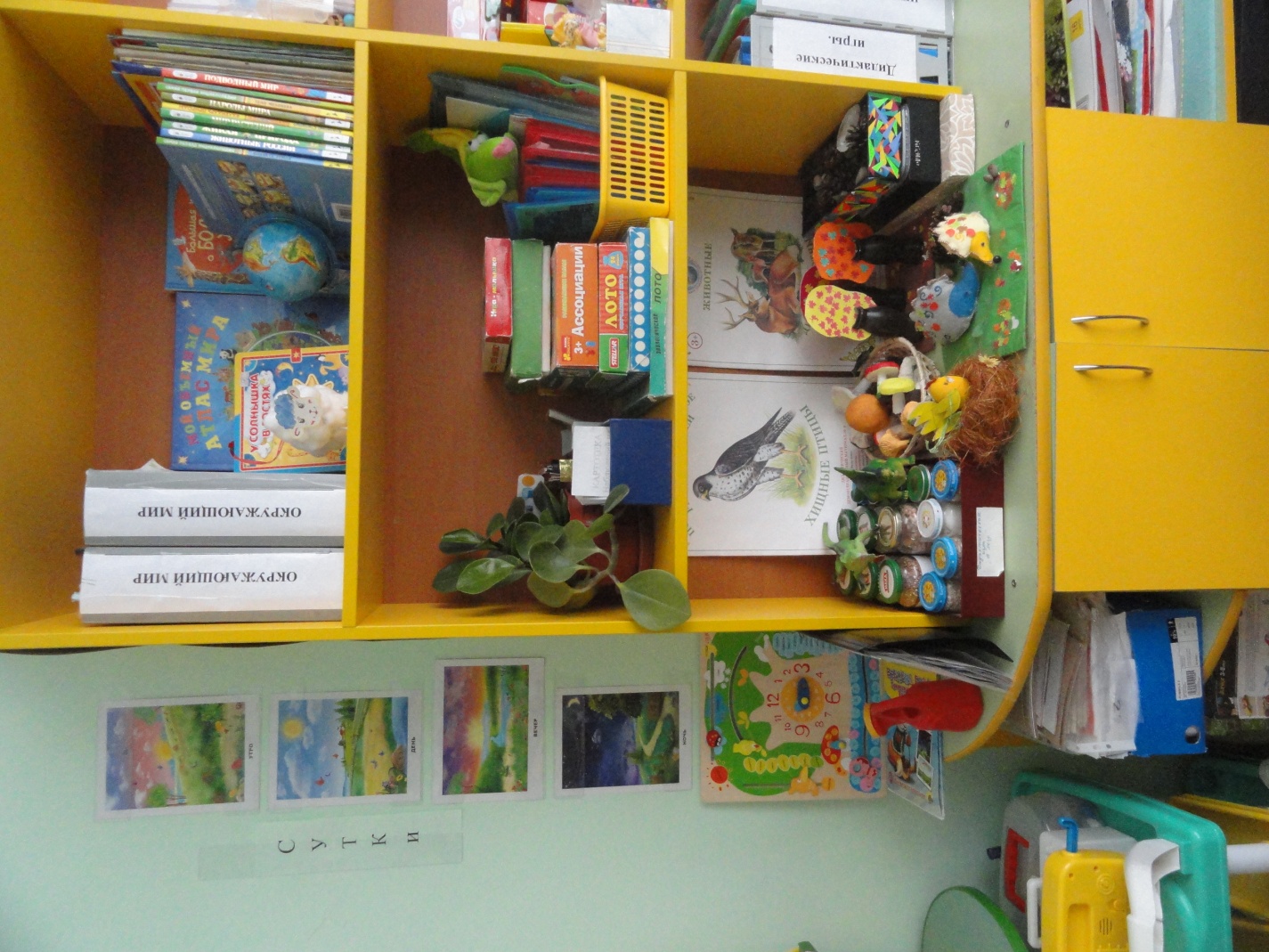       Группа № 7:Группа № 10: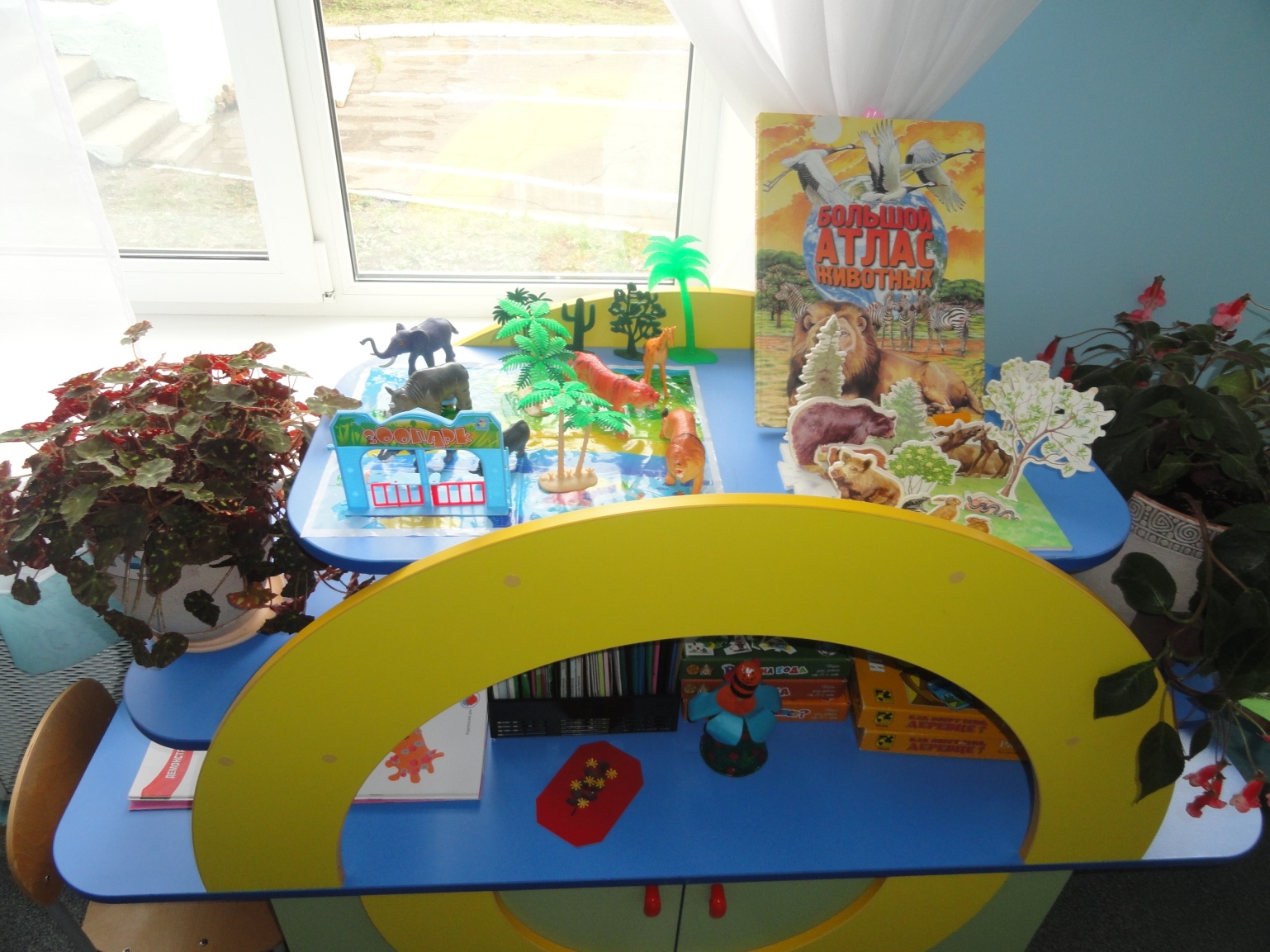 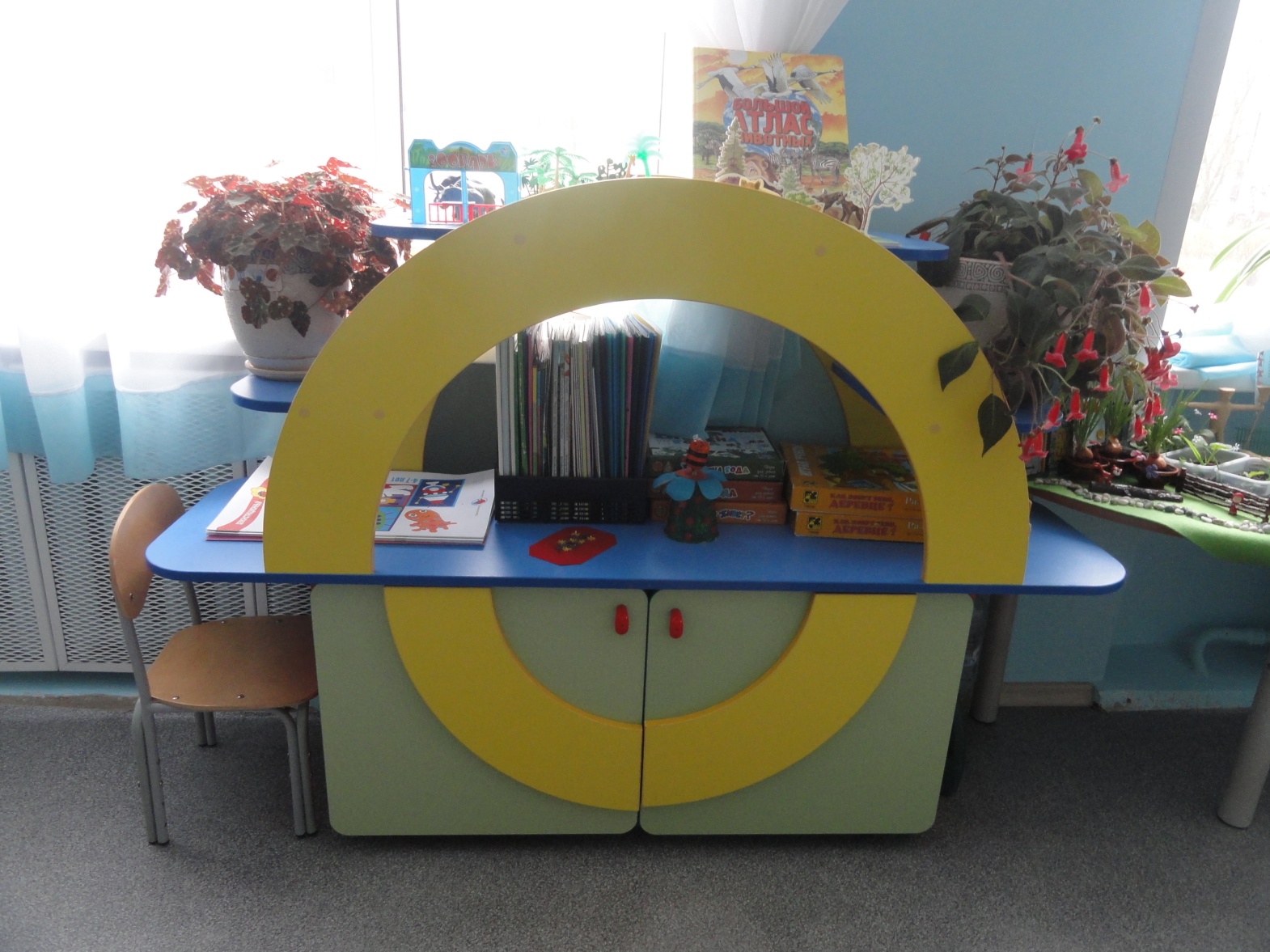 